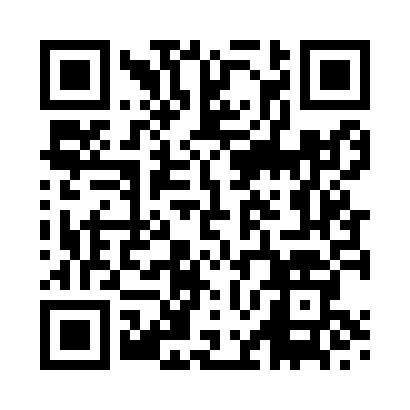 Prayer times for Byton, Herefordshire, UKWed 1 May 2024 - Fri 31 May 2024High Latitude Method: Angle Based RulePrayer Calculation Method: Islamic Society of North AmericaAsar Calculation Method: HanafiPrayer times provided by https://www.salahtimes.comDateDayFajrSunriseDhuhrAsrMaghribIsha1Wed3:405:401:096:178:3810:392Thu3:375:381:096:188:4010:423Fri3:345:361:096:198:4110:454Sat3:315:351:086:208:4310:485Sun3:285:331:086:218:4510:516Mon3:245:311:086:228:4610:547Tue3:215:291:086:238:4810:578Wed3:185:271:086:248:5010:599Thu3:175:261:086:258:5111:0010Fri3:165:241:086:268:5311:0111Sat3:155:221:086:278:5511:0212Sun3:155:211:086:288:5611:0213Mon3:145:191:086:298:5811:0314Tue3:135:171:086:308:5911:0415Wed3:125:161:086:319:0111:0516Thu3:115:141:086:319:0211:0517Fri3:115:131:086:329:0411:0618Sat3:105:121:086:339:0511:0719Sun3:095:101:086:349:0711:0820Mon3:095:091:086:359:0811:0921Tue3:085:071:086:369:1011:0922Wed3:075:061:086:379:1111:1023Thu3:075:051:086:379:1311:1124Fri3:065:041:096:389:1411:1125Sat3:065:031:096:399:1511:1226Sun3:055:011:096:409:1711:1327Mon3:055:001:096:419:1811:1428Tue3:044:591:096:419:1911:1429Wed3:044:581:096:429:2011:1530Thu3:044:581:096:439:2211:1631Fri3:034:571:096:439:2311:16